Publicado en  el 28/09/2016 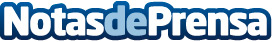 Daily Mix, la nueva lista infinita de Spotify basada en tus gustosDatos de contacto:Nota de prensa publicada en: https://www.notasdeprensa.es/daily-mix-la-nueva-lista-infinita-de-spotify Categorias: Música E-Commerce http://www.notasdeprensa.es